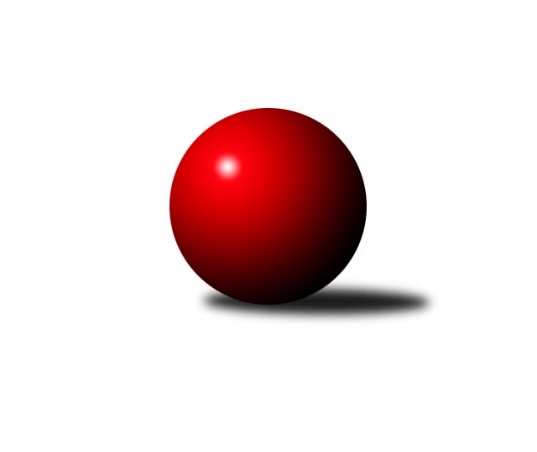 Č.4Ročník 2021/2022	10.10.2021Nejlepšího výkonu v tomto kole: 2718 dosáhlo družstvo: TJ Sokol Nové Hrady AJihočeský KP1 2021/2022Výsledky 4. kolaSouhrnný přehled výsledků:TJ Sokol Chotoviny B	- TJ Dynamo Č. Budějovice A	7:1	2605:2556	8.5:3.5	8.10.TJ Spartak Soběslav A	- TJ Loko Č. Budějovice B	7:1	2473:2279	8.0:4.0	8.10.TJ Sokol Písek A	- KK Hilton Sez. Ústí A	2:6	2362:2390	4.5:7.5	8.10.TJ Centropen Dačice D	- TJ Nová Ves u Č. B. A 	4:4	2575:2601	5.0:7.0	8.10.KK Hilton Sez. Ústí B	- TJ Sokol Nové Hrady A		dohrávka		3.12.Tabulka družstev:	1.	TJ Dynamo Č. Budějovice A	4	3	0	1	20.0 : 12.0 	24.5 : 23.5 	 2508	6	2.	KK Hilton Sez. Ústí A	2	2	0	0	12.0 : 4.0 	16.5 : 7.5 	 2588	4	3.	TJ Sokol Nové Hrady A	3	2	0	1	14.5 : 9.5 	20.5 : 15.5 	 2590	4	4.	TJ Kunžak A	3	2	0	1	12.0 : 12.0 	16.0 : 20.0 	 2424	4	5.	TJ Spartak Soběslav A	4	2	0	2	18.0 : 14.0 	25.0 : 23.0 	 2445	4	6.	TJ Loko Č. Budějovice B	4	2	0	2	15.0 : 17.0 	22.5 : 25.5 	 2421	4	7.	TJ Sokol Chotoviny B	3	1	1	1	13.0 : 11.0 	18.5 : 17.5 	 2480	3	8.	TJ Centropen Dačice D	3	1	1	1	10.0 : 14.0 	15.5 : 20.5 	 2472	3	9.	KK Hilton Sez. Ústí B	3	1	0	2	9.5 : 14.5 	18.5 : 17.5 	 2559	2	10.	TJ Sokol Písek A	3	0	1	2	9.0 : 15.0 	16.5 : 19.5 	 2368	1	11.	TJ Nová Ves u Č. B. A	4	0	1	3	11.0 : 21.0 	22.0 : 26.0 	 2489	1Podrobné výsledky kola:	 TJ Sokol Chotoviny B	2605	7:1	2556	TJ Dynamo Č. Budějovice A	Miroslav Vacko	 	 234 	 200 		434 	 1.5:0.5 	 409 	 	209 	 200		Vít Šebestík	Alena Makovcová	 	 231 	 232 		463 	 2:0 	 430 	 	207 	 223		Lukáš Chmel	David Bartoň	 	 217 	 223 		440 	 1:1 	 427 	 	229 	 198		Patrik Postl	Lenka Křemenová	 	 203 	 204 		407 	 0:2 	 458 	 	246 	 212		Vít Ondřich	Jiří Svačina	 	 212 	 243 		455 	 2:0 	 438 	 	206 	 232		Miroslav Kraus	Lenka Křemenová	 	 189 	 217 		406 	 2:0 	 394 	 	183 	 211		Jiří Nekolarozhodčí: Jiří SvačinaNejlepší výkon utkání: 463 - Alena Makovcová	 TJ Spartak Soběslav A	2473	7:1	2279	TJ Loko Č. Budějovice B	Jan Štefan	 	 221 	 215 		436 	 2:0 	 354 	 	161 	 193		Zdeňa Štruplová	Alena Dudová	 	 234 	 197 		431 	 2:0 	 380 	 	196 	 184		Jan Sýkora	Jaroslav Chalaš	 	 177 	 225 		402 	 2:0 	 359 	 	172 	 187		Michal Takács	Luboš Přibyl	 	 196 	 163 		359 	 0:2 	 366 	 	201 	 165		Jiří Douda	Jindřich Kopic	 	 233 	 207 		440 	 1:1 	 428 	 	219 	 209		Milada Šafránková	Vlastimil Šlajs	 	 186 	 219 		405 	 1:1 	 392 	 	206 	 186		Bedřich Vondrušrozhodčí: Pavel NěmecNejlepší výkon utkání: 440 - Jindřich Kopic	 TJ Sokol Písek A	2362	2:6	2390	KK Hilton Sez. Ústí A	Tomáš Brückler	 	 202 	 219 		421 	 1.5:0.5 	 392 	 	202 	 190		Pavel Vrbík	Vladislav Papáček	 	 194 	 182 		376 	 0:2 	 400 	 	197 	 203		Dušan Lanžhotský	Petr Zítek	 	 172 	 202 		374 	 0:2 	 403 	 	186 	 217		Dušan Jelínek	Petr Kolařík	 	 175 	 181 		356 	 0:2 	 393 	 	196 	 197		Jozef Jakubčík	Jitka Korecká	 	 229 	 226 		455 	 2:0 	 409 	 	221 	 188		Jakub Vaniš	Drahomíra Nedomová	 	 186 	 194 		380 	 1:1 	 393 	 	216 	 177		Michal Mikuláštíkrozhodčí: Kolařík PetrNejlepší výkon utkání: 455 - Jitka Korecká	 TJ Centropen Dačice D	2575	4:4	2601	TJ Nová Ves u Č. B. A 	Radek Beranovský	 	 226 	 222 		448 	 1:1 	 433 	 	228 	 205		Jiří Pokorný	Karel Kunc	 	 237 	 229 		466 	 2:0 	 397 	 	183 	 214		Jan Tesař	Karel Štibich	 	 166 	 212 		378 	 0:2 	 464 	 	224 	 240		Libor Doubek	Petr Bína	 	 248 	 225 		473 	 1:1 	 455 	 	223 	 232		Dobroslava Procházková	Ladislav Bouda	 	 184 	 188 		372 	 0:2 	 417 	 	198 	 219		Pavel Jesenič	Lukáš Štibich	 	 215 	 223 		438 	 1:1 	 435 	 	200 	 235		Ilona Hanákovározhodčí: Karel ŠtibichNejlepší výkon utkání: 473 - Petr BínaPořadí jednotlivců:	jméno hráče	družstvo	celkem	plné	dorážka	chyby	poměr kuž.	Maximum	1.	Karel Kunc 	TJ Centropen Dačice D	463.75	301.3	162.5	2.0	2/2	(467)	2.	Michal Kanděra 	TJ Sokol Nové Hrady A	463.00	309.0	154.0	6.3	3/3	(479)	3.	Jakub Vaniš 	KK Hilton Sez. Ústí A	455.50	301.0	154.5	4.5	2/2	(502)	4.	Simona Černušková 	KK Hilton Sez. Ústí B	451.33	309.7	141.7	5.0	3/3	(479)	5.	Petr Bína 	TJ Centropen Dačice D	447.75	305.0	142.8	5.5	2/2	(473)	6.	Jitka Korecká 	TJ Sokol Písek A	447.33	295.3	152.0	1.0	1/1	(468)	7.	Miloš Mikulaštík 	KK Hilton Sez. Ústí B	446.00	289.0	157.0	3.0	2/3	(453)	8.	Miroslav Kraus 	TJ Dynamo Č. Budějovice A	444.00	303.5	140.5	10.5	2/3	(450)	9.	Jiří Jelínek 	TJ Sokol Nové Hrady A	443.67	306.3	137.3	4.7	3/3	(447)	10.	Tomáš Balko 	TJ Sokol Nové Hrady A	440.50	307.0	133.5	7.0	2/3	(453)	11.	Milada Šafránková 	TJ Loko Č. Budějovice B	440.17	296.7	143.5	2.8	3/3	(455)	12.	Stanislava Hladká 	TJ Sokol Nové Hrady A	439.33	304.7	134.7	4.0	3/3	(462)	13.	Pavel Vrbík 	KK Hilton Sez. Ústí A	437.00	300.0	137.0	4.0	2/2	(482)	14.	Pavel Blažek 	KK Hilton Sez. Ústí B	433.33	301.0	132.3	7.7	3/3	(445)	15.	Vít Ondřich 	TJ Dynamo Č. Budějovice A	433.17	296.0	137.2	6.0	3/3	(458)	16.	Michal Hajný 	KK Hilton Sez. Ústí B	432.00	290.5	141.5	4.5	2/3	(444)	17.	Michal Mikuláštík 	KK Hilton Sez. Ústí A	431.50	282.5	149.0	4.5	2/2	(470)	18.	Michal Klimeš 	KK Hilton Sez. Ústí B	429.50	281.0	148.5	5.5	2/3	(440)	19.	Jan Štefan 	TJ Spartak Soběslav A	429.33	296.8	132.5	4.3	3/3	(455)	20.	Jiří Nekola 	TJ Dynamo Č. Budějovice A	426.00	290.7	135.3	9.2	3/3	(478)	21.	Dušan Jelínek 	KK Hilton Sez. Ústí A	425.50	289.0	136.5	3.5	2/2	(448)	22.	Jindřich Kopic 	TJ Spartak Soběslav A	425.17	291.2	134.0	5.8	3/3	(451)	23.	David Bartoň 	TJ Sokol Chotoviny B	424.67	298.0	126.7	6.0	3/3	(454)	24.	Alena Makovcová 	TJ Sokol Chotoviny B	423.67	292.3	131.3	7.0	3/3	(463)	25.	Jiří Pokorný 	TJ Nová Ves u Č. B. A 	423.50	293.0	130.5	7.0	4/4	(452)	26.	Martin Vašíček 	TJ Nová Ves u Č. B. A 	423.33	282.7	140.7	4.7	3/4	(425)	27.	Jiří Svačina 	TJ Sokol Chotoviny B	421.67	300.0	121.7	7.3	3/3	(455)	28.	Michal Horák 	TJ Kunžak A	419.25	288.5	130.8	8.8	2/2	(446)	29.	Jaroslav Chalaš 	TJ Spartak Soběslav A	418.67	283.5	135.2	5.8	3/3	(457)	30.	Pavel Jesenič 	TJ Nová Ves u Č. B. A 	418.25	284.0	134.3	7.8	4/4	(432)	31.	Dana Kopečná 	TJ Kunžak A	416.75	291.0	125.8	9.3	2/2	(454)	32.	Lukáš Chmel 	TJ Dynamo Č. Budějovice A	415.67	293.7	122.0	8.7	3/3	(430)	33.	Jiří Konárek 	TJ Sokol Nové Hrady A	414.67	287.0	127.7	7.7	3/3	(436)	34.	Tomáš Brückler 	TJ Sokol Písek A	414.33	286.7	127.7	3.7	1/1	(421)	35.	Dušan Lanžhotský 	KK Hilton Sez. Ústí A	412.00	280.5	131.5	5.5	2/2	(424)	36.	Pavel Jirků 	TJ Kunžak A	411.25	283.8	127.5	6.5	2/2	(431)	37.	Lenka Křemenová 	TJ Sokol Chotoviny B	410.67	291.3	119.3	8.0	3/3	(439)	38.	Lukáš Brtník 	TJ Kunžak A	409.50	289.8	119.8	7.3	2/2	(443)	39.	Dobroslava Procházková 	TJ Nová Ves u Č. B. A 	409.00	278.7	130.3	4.7	3/4	(455)	40.	Ilona Hanáková 	TJ Nová Ves u Č. B. A 	408.50	288.8	119.8	7.3	4/4	(435)	41.	Bedřich Vondruš 	TJ Loko Č. Budějovice B	408.00	283.0	125.0	5.0	3/3	(429)	42.	Jan Tesař 	TJ Nová Ves u Č. B. A 	407.67	284.3	123.3	7.0	3/4	(425)	43.	Alena Dudová 	TJ Spartak Soběslav A	407.50	282.0	125.5	8.5	3/3	(431)	44.	Jan Sýkora 	TJ Loko Č. Budějovice B	407.00	283.0	124.0	6.5	2/3	(434)	45.	Radek Hrůza 	TJ Kunžak A	406.00	291.8	114.3	6.0	2/2	(435)	46.	Jana Dvořáková 	KK Hilton Sez. Ústí B	405.50	283.5	122.0	10.5	2/3	(413)	47.	Jiří Mára 	KK Hilton Sez. Ústí B	403.50	279.5	124.0	5.5	2/3	(420)	48.	Vít Šebestík 	TJ Dynamo Č. Budějovice A	403.17	281.0	122.2	10.3	3/3	(435)	49.	Jiří Douda 	TJ Loko Č. Budějovice B	402.67	292.5	110.2	9.0	3/3	(429)	50.	Patrik Postl 	TJ Dynamo Č. Budějovice A	400.33	271.3	129.0	8.0	3/3	(427)	51.	Milena Šebestová 	TJ Sokol Nové Hrady A	397.00	279.0	118.0	8.5	2/3	(410)	52.	Lukáš Štibich 	TJ Centropen Dačice D	395.75	285.5	110.3	6.0	2/2	(438)	53.	Karel Štibich 	TJ Centropen Dačice D	394.25	274.0	120.3	9.8	2/2	(407)	54.	Gabriela Kučerová 	TJ Sokol Chotoviny B	393.50	278.0	115.5	11.0	2/3	(413)	55.	Vlastimil Šlajs 	TJ Spartak Soběslav A	393.50	281.8	111.8	10.0	2/3	(413)	56.	Lenka Křemenová 	TJ Sokol Chotoviny B	392.67	283.7	109.0	11.0	3/3	(406)	57.	Drahomíra Nedomová 	TJ Sokol Písek A	390.00	280.0	110.0	8.0	1/1	(410)	58.	Zdeňa Štruplová 	TJ Loko Č. Budějovice B	389.00	279.3	109.7	9.7	3/3	(417)	59.	Luboš Přibyl 	TJ Spartak Soběslav A	388.67	275.2	113.5	9.5	3/3	(427)	60.	Vladislav Papáček 	TJ Sokol Písek A	379.67	263.7	116.0	5.3	1/1	(386)	61.	Marie Lukešová 	TJ Sokol Písek A	377.00	270.0	107.0	11.0	1/1	(377)	62.	Michal Takács 	TJ Loko Č. Budějovice B	374.25	272.5	101.8	11.0	2/3	(405)	63.	Petr Zítek 	TJ Sokol Písek A	374.00	272.0	102.0	8.0	1/1	(374)	64.	Petr Kolařík 	TJ Sokol Písek A	365.33	267.7	97.7	10.3	1/1	(373)	65.	Alexandra Králová 	TJ Sokol Písek A	364.00	268.0	96.0	7.0	1/1	(364)	66.	Stanislava Kopalová 	TJ Kunžak A	362.50	266.0	96.5	18.5	2/2	(408)	67.	Ladislav Bouda 	TJ Centropen Dačice D	360.00	264.5	95.5	17.0	2/2	(372)		Libor Doubek 	TJ Nová Ves u Č. B. A 	464.00	313.0	151.0	5.0	1/4	(464)		Jan Švarc 	KK Hilton Sez. Ústí A	459.00	308.0	151.0	6.0	1/2	(459)		Stanislava Betuštiaková 	TJ Sokol Nové Hrady A	447.00	308.0	139.0	8.0	1/3	(447)		Radek Beranovský 	TJ Centropen Dačice D	435.50	300.5	135.0	5.5	1/2	(448)		Miroslav Vacko 	TJ Sokol Chotoviny B	434.00	300.0	134.0	9.0	1/3	(434)		Veronika Kulová 	TJ Loko Č. Budějovice B	427.00	299.0	128.0	3.0	1/3	(427)		David Štiller 	KK Hilton Sez. Ústí B	405.00	307.0	98.0	11.0	1/3	(405)		Josef Brtník 	TJ Kunžak A	402.00	292.0	110.0	16.0	1/2	(402)		Petr Mariňák 	TJ Dynamo Č. Budějovice A	398.50	283.5	115.0	9.5	1/3	(426)		Miroslava Vondrušová 	TJ Loko Č. Budějovice B	398.00	278.5	119.5	13.5	1/3	(433)		Jozef Jakubčík 	KK Hilton Sez. Ústí A	393.00	266.0	127.0	6.0	1/2	(393)		Jaroslav Kotnauer 	TJ Dynamo Č. Budějovice A	389.50	271.0	118.5	9.0	1/3	(391)		Ladislav Boháč 	TJ Nová Ves u Č. B. A 	385.00	276.5	108.5	7.0	2/4	(409)		Josef Bárta 	TJ Centropen Dačice D	373.00	249.0	124.0	9.0	1/2	(373)		Jana Křivanová 	TJ Spartak Soběslav A	341.00	235.0	106.0	10.0	1/3	(341)Sportovně technické informace:Starty náhradníků:registrační číslo	jméno a příjmení 	datum startu 	družstvo	číslo startu26234	Miroslav Kraus	08.10.2021	TJ Dynamo Č. Budějovice A	2x1725	Miroslav Vacko	08.10.2021	TJ Sokol Chotoviny B	2x
Hráči dopsaní na soupisku:registrační číslo	jméno a příjmení 	datum startu 	družstvo	Program dalšího kola:5. kolo12.10.2021	út	18:00	TJ Sokol Chotoviny B - KK Hilton Sez. Ústí A (dohrávka z 2. kola)	15.10.2021	pá	17:30	KK Hilton Sez. Ústí A - TJ Centropen Dačice D	15.10.2021	pá	17:30	TJ Nová Ves u Č. B. A  - KK Hilton Sez. Ústí B	15.10.2021	pá	17:30	TJ Kunžak A - TJ Sokol Písek A				TJ Dynamo Č. Budějovice A - -- volný los --	15.10.2021	pá	18:00	TJ Loko Č. Budějovice B - TJ Sokol Chotoviny B	15.10.2021	pá	18:00	TJ Sokol Nové Hrady A - TJ Spartak Soběslav A	Nejlepší šestka kola - absolutněNejlepší šestka kola - absolutněNejlepší šestka kola - absolutněNejlepší šestka kola - absolutněNejlepší šestka kola - dle průměru kuželenNejlepší šestka kola - dle průměru kuželenNejlepší šestka kola - dle průměru kuželenNejlepší šestka kola - dle průměru kuželenNejlepší šestka kola - dle průměru kuželenPočetJménoNázev týmuVýkonPočetJménoNázev týmuPrůměr (%)Výkon1xMichal KlimešSez. Ústí B4803xJitka KoreckáPísek 114.824552xJiří JelínekNové Hrady A4751xJindřich KopicSoběslav 112.514401xPetr BínaDačice4732xJan ŠtefanSoběslav 111.494362xKarel KuncDačice4661xAlena DudováSoběslav 110.214311xDavid ŠtillerSez. Ústí B4663xMilada ŠafránkováLok. Č.B. B109.444281xLibor DoubekTJ Nová Ves u Čes4642xPetr BínaDačice109.31473